State of Tennessee Department of Revenue Vehicle Services Division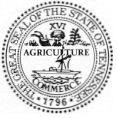 44 Vantage Way, Suite 160Nashville, Tennessee 37243-8050AFFIDAVITComes the Affiant  	(Printed Name)Under penalties of perjury who, being duly sworn, deposes and says, to wit as follows:Further Affiant Saith NotSignature of AffiantACKNOWLEDGMENTState of TennesseeCounty of   	On this	day of	, 20	, before me personally appeared 				to me known to be the person described in and who executed the foregoing instrument, and acknowledged that he/she executed the same as his/her free act and deed, for the purposes therein set forth.(County Clerk)	(Notary Public)My Commission Expires	, 20 	RV-F1311001 (7-12)RDA 692